Отчет о проведение Всероссийского дня бега «Кросс нации»в муниципальном образование  Новогоренское сельское поселениеДата, место проведения: 05.10.2021  д. НовогорноеОбщее Количество участников:  30 человек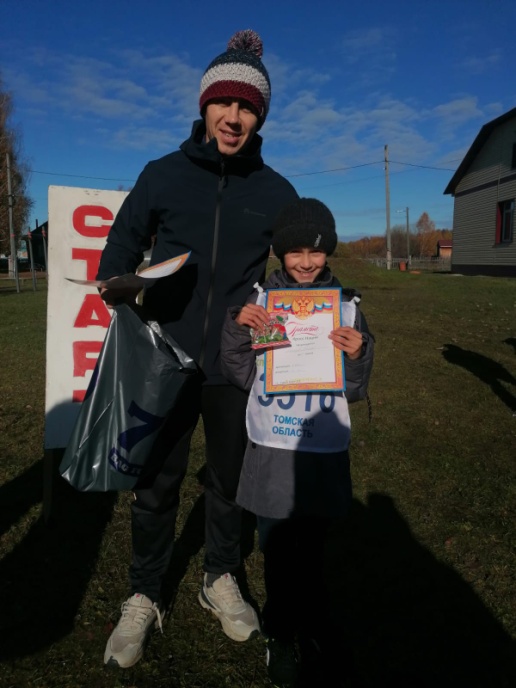 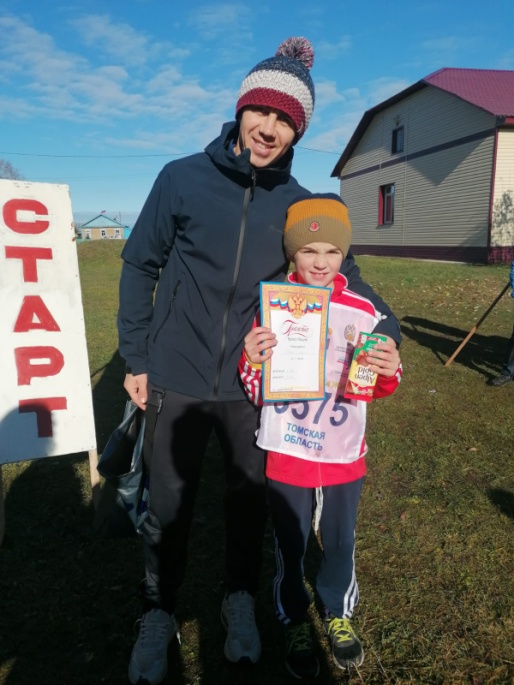 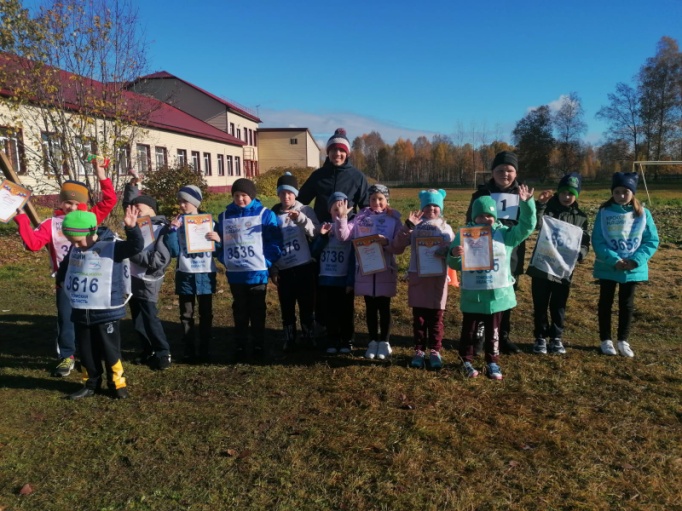 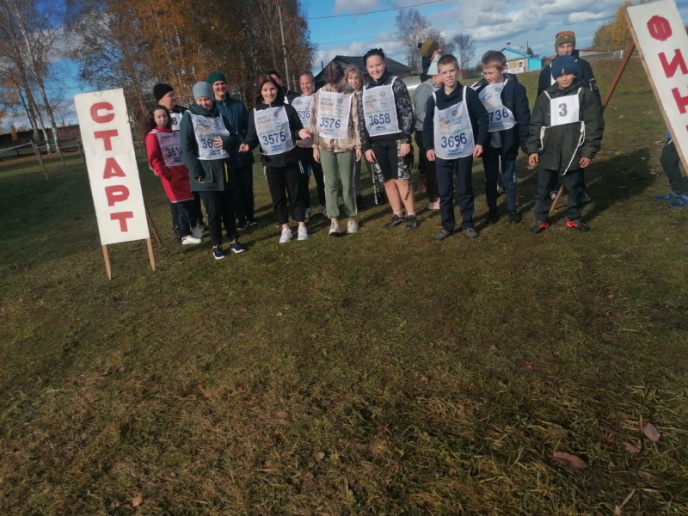 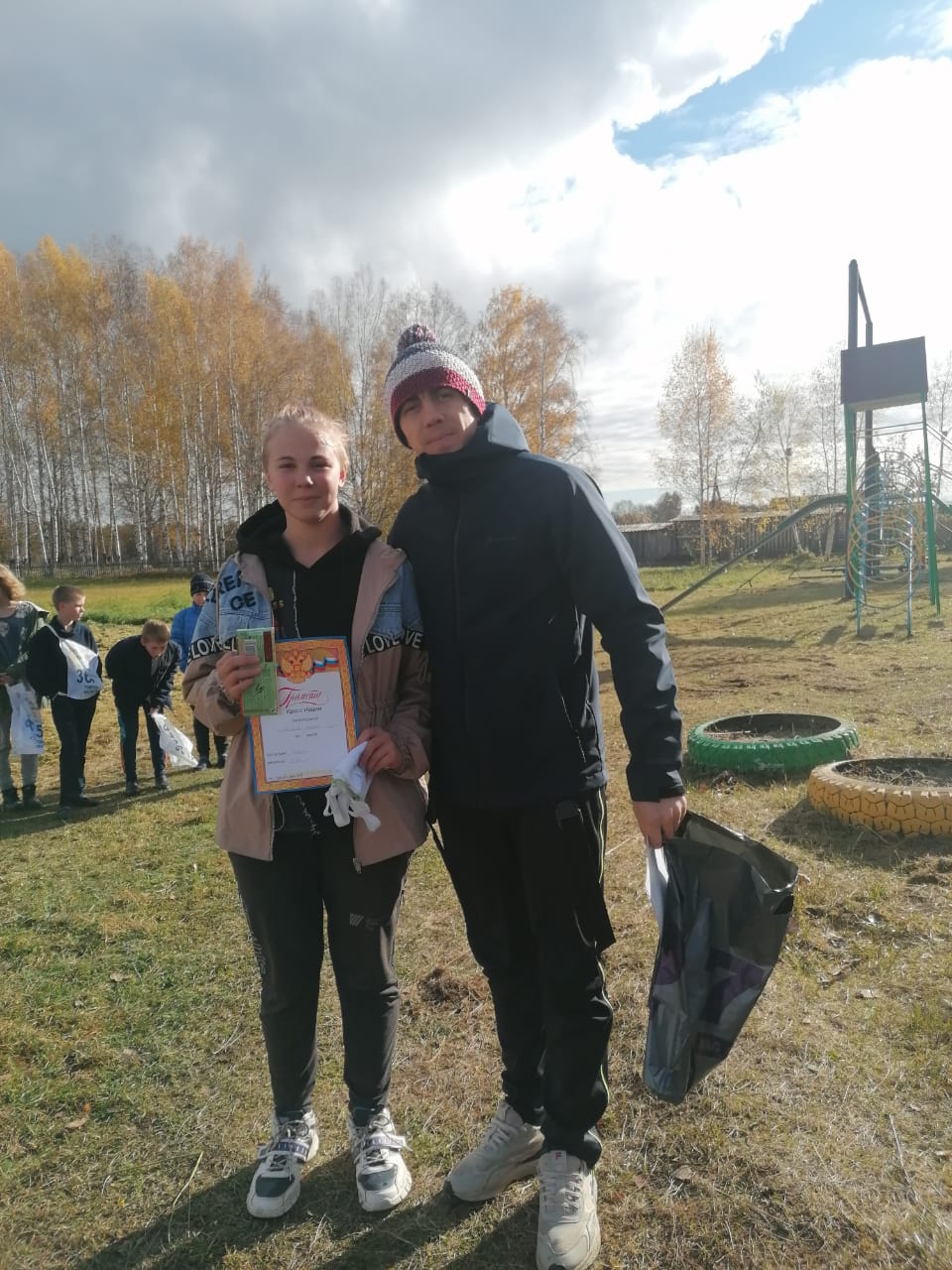 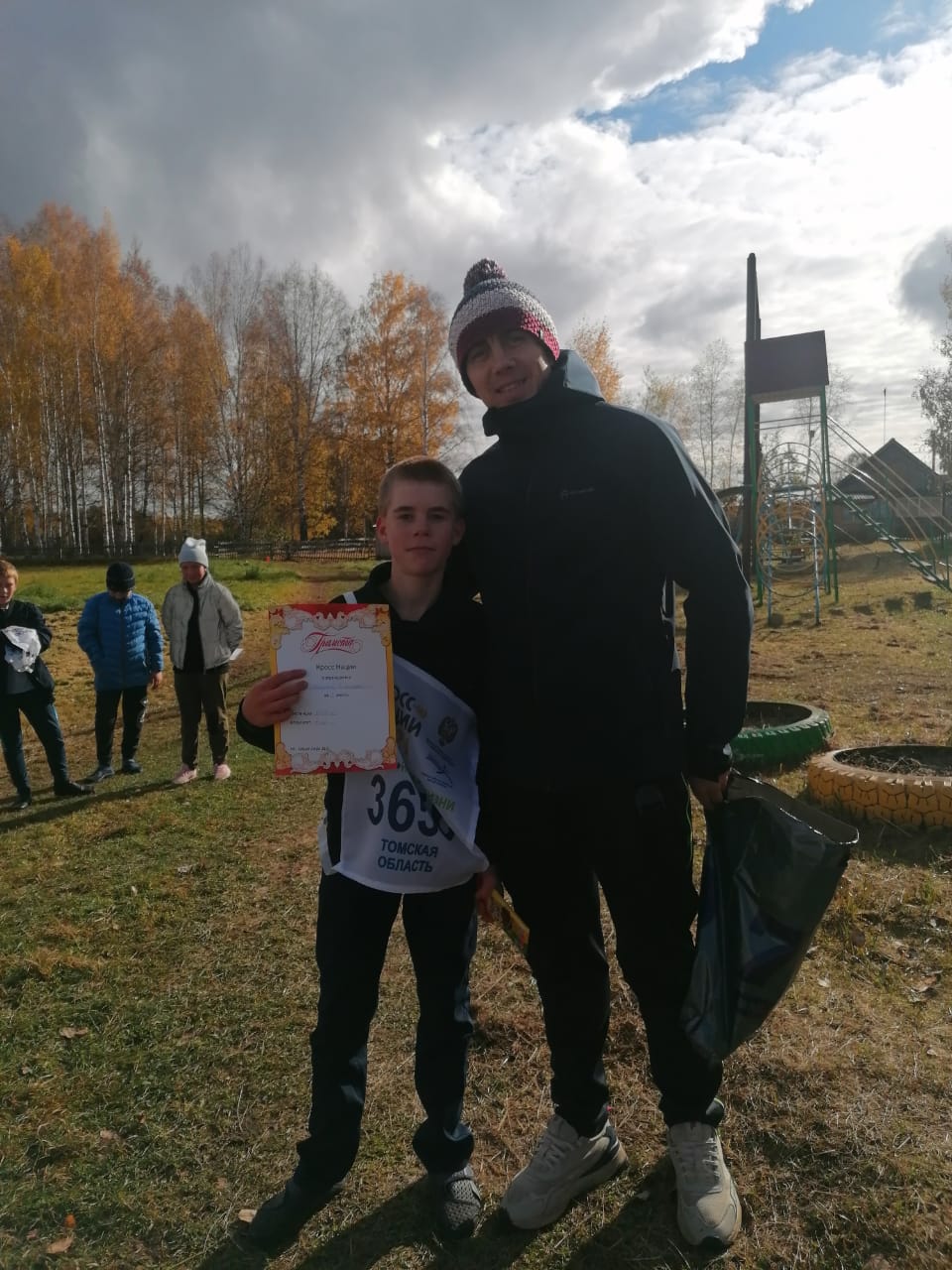 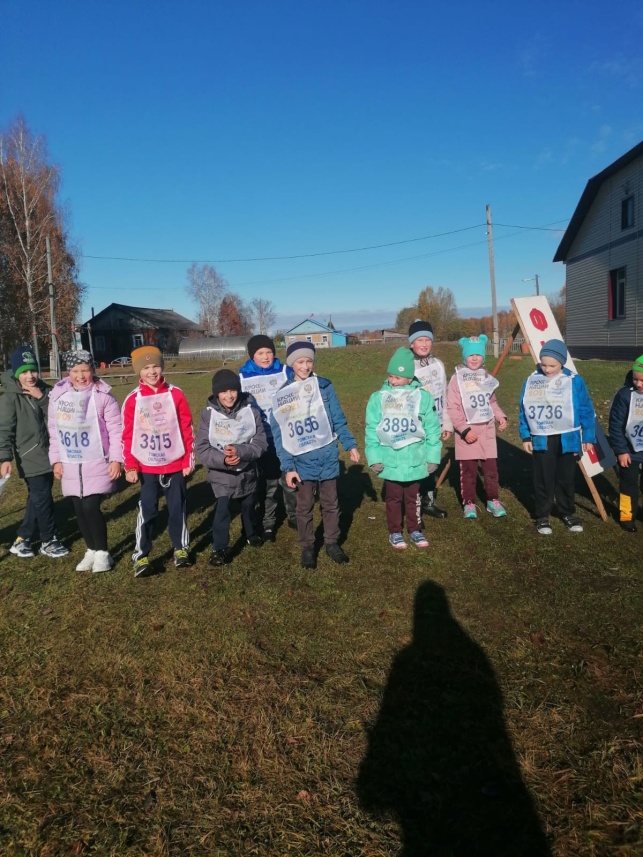 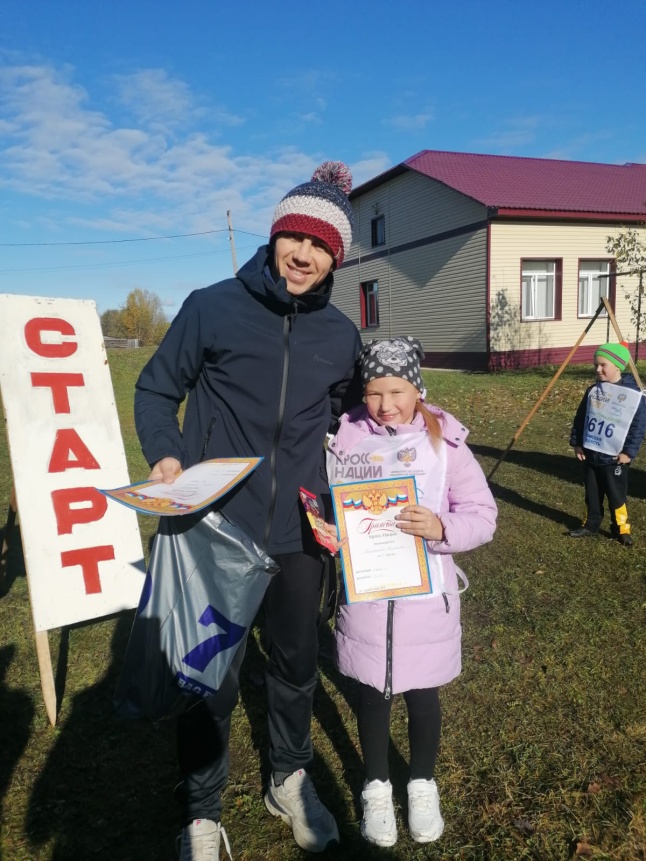 №ФИОГод рожденияДистанцияРезультат1Трифонова Кира Владимировна10.01.20141000м6.16  III место2Трифонова Марина Андреевна27.01.20141000м6.05  II место3Оконишников Дмитрий Николаевич22.07.20141000м5.494Анисимов Егор Николаевич26.01.20131000м6.165Бурнашкина Ариша Петровна19.05.20131000м6.506Балабанова Вероника Артемовна23.05.20131000м5.15  I место7Серк Марк Дмитриевич15.01.20131000м3.55 I место8Нефедов Сергей Иванович05.07.20121000м5.119Михеев Георгий Михайлович01.04.20121000м4.4810Лотц Степан Викторович10.03.20111000м4.08  III место11Морозов Евгений Романович04.04.20111000м4.01 II место12Бельтиков Андрей Алексеевич06.03.20101000м9.3013Леонтьева Злата Анатольевна23.05.20101500м9.30  III место14Морозов Александр Романович13.04.20102000м9.33  III место15Михеев Григорий Михайлович06.03.20092000м11.4216Мальсагова Елизавета Лемовна02.07.20091500м9.5317Тарасов Иван Андреевич11.01.20092000м10.1518Нефедов Николай Иванович25.06.20082000м12.0419Барановский Алексей Евгеньевич02.12.20082000м14.2020Ларионов Дмитрий Сергеевич20.09.20062000м7.52  I место21Полтанов  Владимир Владимирович26.10.20072000м7.53  II место22Кривошеина Алина Дмитриевна08.03.20071500м9.5323Новикова Лера Павловна08.12.20061500м12.0024Шост Варвара Сергеевна25.02.20061500м9.5325Томилина Ксения Михайловна31.03.20071500м7.48   II место26Моисеева Алена Андреевна31.03.20051500м7.29   I место27Шабардина Алеся Александровна11.04.20041500м9.3828Борщев Евгений Александрович27.08.20042000м11.5929Шерстобаев Петр Сергеевич19.07.20111000м6.2330Оконишников Никита Владимирович20.09.20092000м10.15